LRHS Elite 4.5-18x 44mm RiflescopeBushnell® redefined long-range hunting optics with the introduction of the 3-12x 44mm Elite Long Range Hunting Scope (LRHS). It incorporates the technology and function of the acclaimed Elite Tactical series in a scope designed specifically for long-range hunters. This year, Bushnell expands the line with a 4.5-18x 44mm model for extreme long-range performance. The heart of the LRHS scope is the purpose-built first focal plane G2 reticle that allows hunters to range targets at any magnification and make critical hold adjustments. Hunters can now choose the original, milliradian-based G2H reticle with .1 mil clicks and 10 mils per revolution of adjustment. Or, they can select the new G2M MOA-based version with .25 MOA clicks and 24 MOA of travel per revolution. The low-profile elevation turrets with RevLimiter™ zero stop allow shooters to quickly return to zero without dialing past. The scopes feature fast-focus eyepieces and side parallax adjustment to retain a crisp, clear sight picture at any range. The patented RainGuard® HD coating offers a permanent barrier that beads water to scatter less light and give a clear view in conditions that would render untreated optics unusable. Features & BenefitsFirst focal plane G2H or G2M reticles allow ranging at any magnificationRevLimiter™ zero stop on elevation turret allows instant return to zero30mm tube for increased adjustment travelTarget-style elevation turret and resettable, capped, windage turretRainGuard HD lens coatingsFully multi-coated optics Ultra Wide band lens coatingsSide parallax adjustmentPart No.	Description		UPC	MSRPE45184H	LRHS 4.5-18x 44mm G2H reticle	0 29757 45185 9	$2,100.45	E45184M	LRHS 4.5-18x 44mm G2M reticle	0 29757 45184 2	$2,100.45	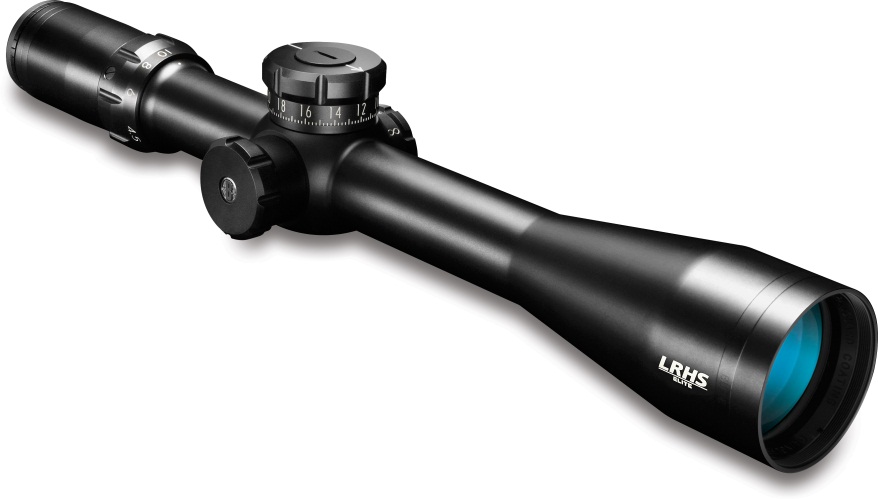 